Марія МиколаїшинРідний дивокрай Миколаїшин М.І.,  вчитель початкових класів загальноосвітньої школи І-ІІІ  ступенів № 2 м. Копичинець  Поетична збірка «Рідний дивокрай»У поетичну збірку увійшли вірші про школу, про красу природи рідного краю, про Україну, роздуми про сенс життя, про власну громадянську позицію. Використано  У ній також використано світлини та ілюстрації до поетичних творів.Рекомендовано для використання на уроках у початковій школі, виховній діяльності та в позаурочний час.Рецензенти: Федорович Р.В., інспектор-методист відділу освіти, культури, сім’ї, молоді та спорту Копичинецької міської радиКлизуб Т. Л., учитель-методист, учитель української мови та літератури загальноосвітньої школи І-ІІІ ступенів №2 м. КопичинецьХорощак Н.С., директор ЗОШ І-ІІІ ступенів №2  м. Копичинець Рекомендовано методичною радою відділу освіти, культури, сім’ї, молоді та спорту Копичинецької міської ради(протокол № 02 від 10 грудня 2020 року)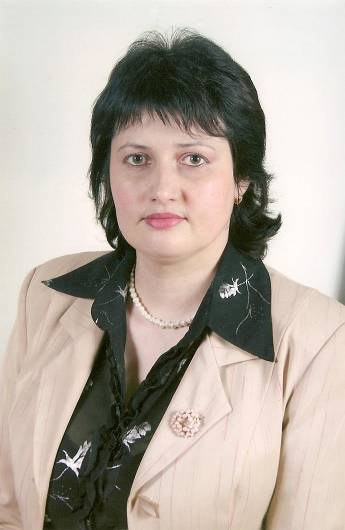 Інколи після важкої праці Бог, стомившись, сідає відпочити. Він скликає своїх ангелів-муз і нашіптує їм дивовижні слова…Ангели-музи летять на землю і переповідають це людям. Тоді на папір лягають чарівні струни серця і душі людини. М.І. Миколаїшин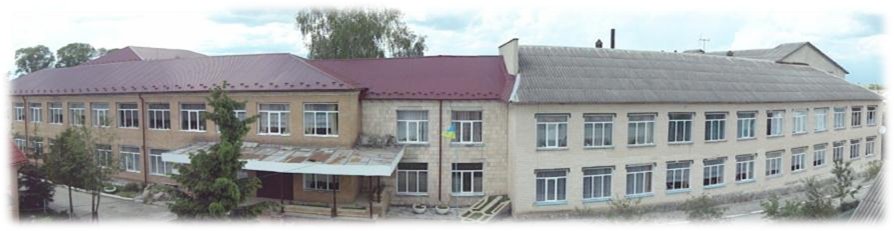 Що таке щастя?Моїм колегам учителямЩо таке щастя!?Важко сказати …Його неможливо пером описати…Щастя у кожногорізне, своє –любов і здоров’яусім нам дає.Щастя – це радісне здійснення мрії,дитячії очі веселіі сни голубіїу рідній оселі.Це посмішка щира,добро та повага людей,земля серцю мила,впровадження чистих ідей.Це коли тобі хочеться жити і дітей добру учити,коли дорога кожна хвилина, можна сказати – щаслива людина.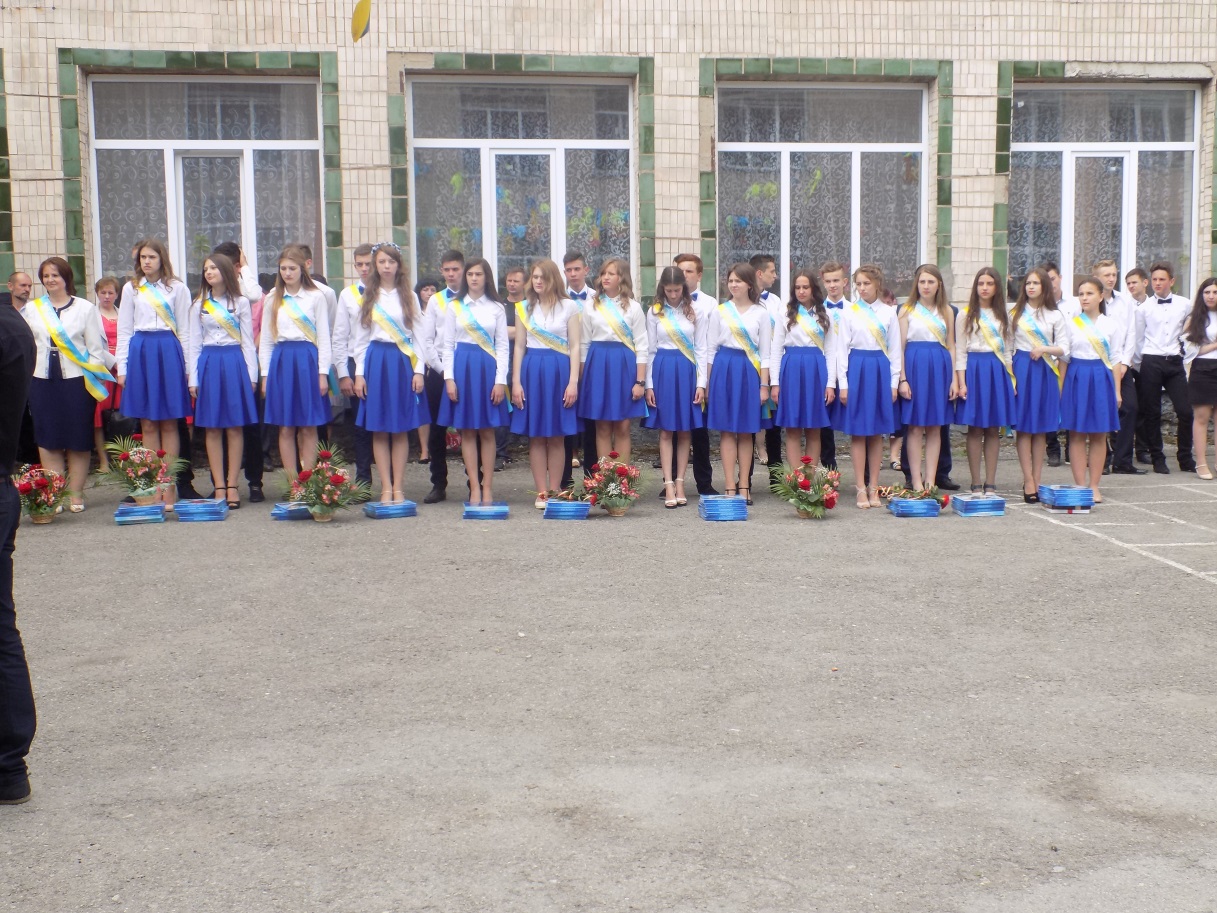 Моїм випускникамЛетять роки, мов бистрокрилі птиці,І їм назад немає вороття.Набравшись сил із чистої криниці,Так юність у нове летить життя.Попереду важка незвідана дорога,І світ широкий, що без краю та кінця.Лиш та любов, що плине з рідного порога,Дає наснаги, мудрістю наповнює серця.Зростали тут, у рідній школі,Знання черпали, мріяли, жили…Кохання перше стріли в дружнім колі.Такими ніжними, веселими булиВже юний травень, розгубивши в квітах роси,Прибрав у яблуневий цвіт наш рідний край.Журливо й трепетно востаннє вам шепочеСоє зворушливе: «Прощай, прощай, прощай»Тож вже летіть, мої пташата,За чистий, світлий  небокрай.Стрічайте свою мрію голубу,Упевнено будуйте долю молоду.Любіть життя, творіть добро.Хай ваше серце оминає зло.Хай Божі іскра у душі палає,Ісус Христос  здоров’я посилає,А матір Божа скрізь оберігає.ВИПУСКНИЙ 2017(ФОТО)Радість і печальЯка печаль сумна,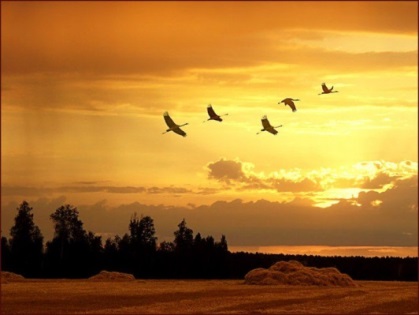 Бо сіє журбу вона.І як не вип’єш чаші до дна,Не пізнаєш ніколи добра! Журбу сіють журавлі, Відлітаючи в теплі краї.Радість приносять навесніНа своєму білому крилі.Радість і смуток Завжди поруч ідуть.Відкривають перед нами Незвідану путь.Ми самі дорогу прокладаємНа оцім шляху.Але всюди радість й горе зустрічаємНа короткому чи довгому віку.У кожного доля своя,Дивує вона нас щодня. Одного разу принесе тепло, А іншим – навіє зло.Радість і смуток…Отак вони поруч ідуть.Починають наш шлях І закінчують путь. 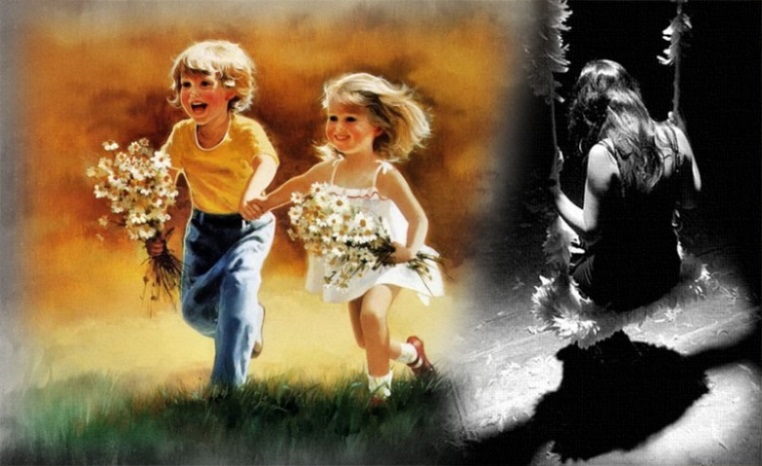 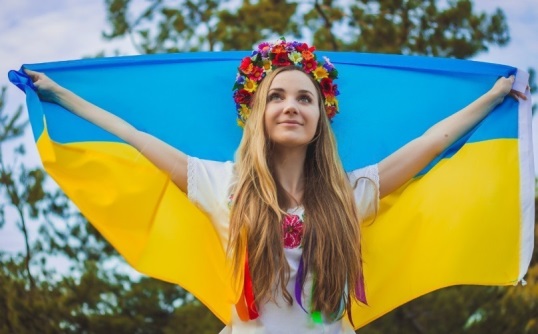 Час летитьЛюди! Огляньтеся на мить! Подивіться, як ми живемо…Час так швидко летить,А ми його не шануємо, не бережемо…Земля стомилася від болю Очерствілих душ,За чварами і сварками Народ забув ту довгождану волю.А ми так мріяли,Що випаде щаслива доля, Що зміниться навкруг усе,І люд щасливо заживе. Але забувши про усе святе,І те, «чиїх батьків ми діти»,Все нищимо і перетворюємо на пусте,Не знаючи, де силоньку подіти.Ми марно нівечим людей І ображаєм їхню гідність.Ми заздримо і ненавидимо,Спираючи усе на нашу бідність.А час летить! …І дорога´ у ньому кожна мить.Ну як усе це зупинить?!Бо Бог нам цього не простить. 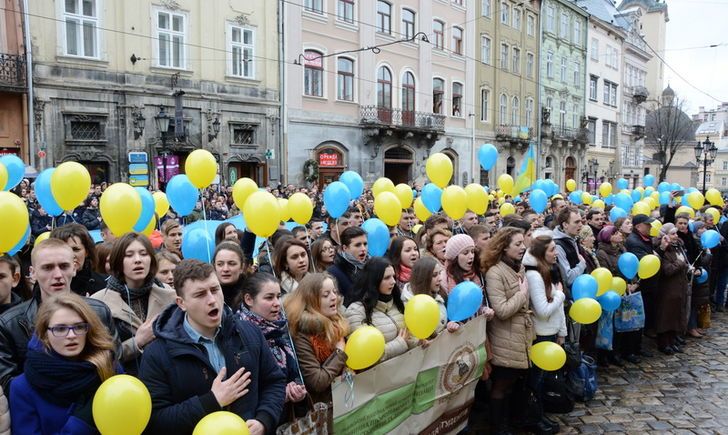 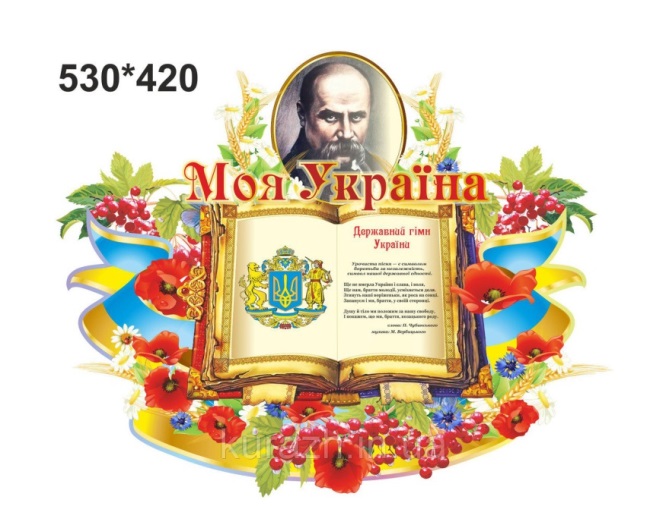 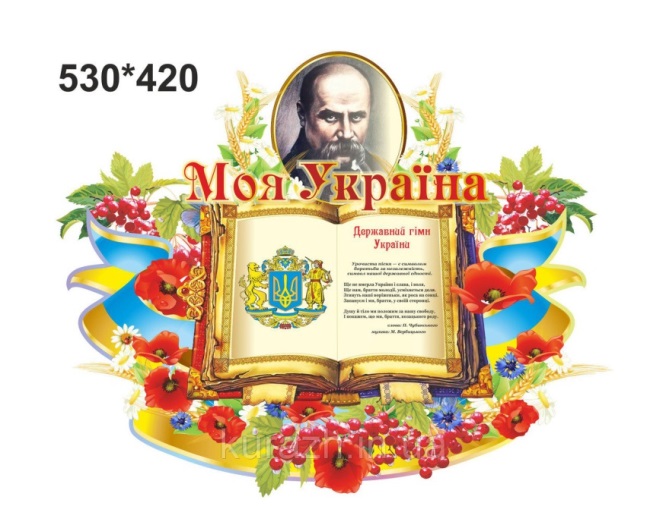 Моя УкраїнаУкраїно моя рідна, Ніжна, барвінкова.Твоя мова мила, чиста,Мов роса ранкова.Мова Лесі Українки,І Франка, й Шевченка,Материнська колисковаНапува серденька.Україно, моя ненько,Славна ти ділами.У боях здобула волюЗ синьо-жовтими стягами.Розцвіла калиною,Мальвами убралася,І відвагою козацькоюВоля увінчалася.Квітни, рідна моя земле,Працьовитими руками.Сій добро в серця народуЗ дня у день – віками!Для дитячого кола читанняВсе дихає весноюВсе навкруги співаєі дихає весною.Струмок веселий оживає,замріяний красою.Підсніжники розкрили квітиі тягнуться до сонця.Весні радіють діти,виглядають її з віконця.Яскраве сонце міниться,хмаринка пропливає,і пташечка не ліниться,а все собі співає.Весна хороша робітниця –працює в будні й свято.Не може не трудитися,бо має справ багато.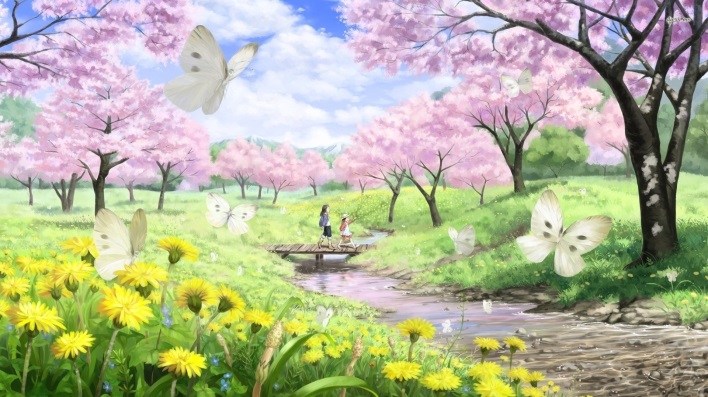 Весна–красуняНа ніжних голубих вітрилахвесна-красуня прилетіла.Зазеленіли навкруги:ліси, поля й луги.Подарувала ве´сна річцігарні сині стрічки,а дівчинці-берізці – розчесала кіски.Барвистим килимом все вкрила,тепло принесла на вітрилах.Уквітчала землю рясно – стало свіжо і прекрасно. 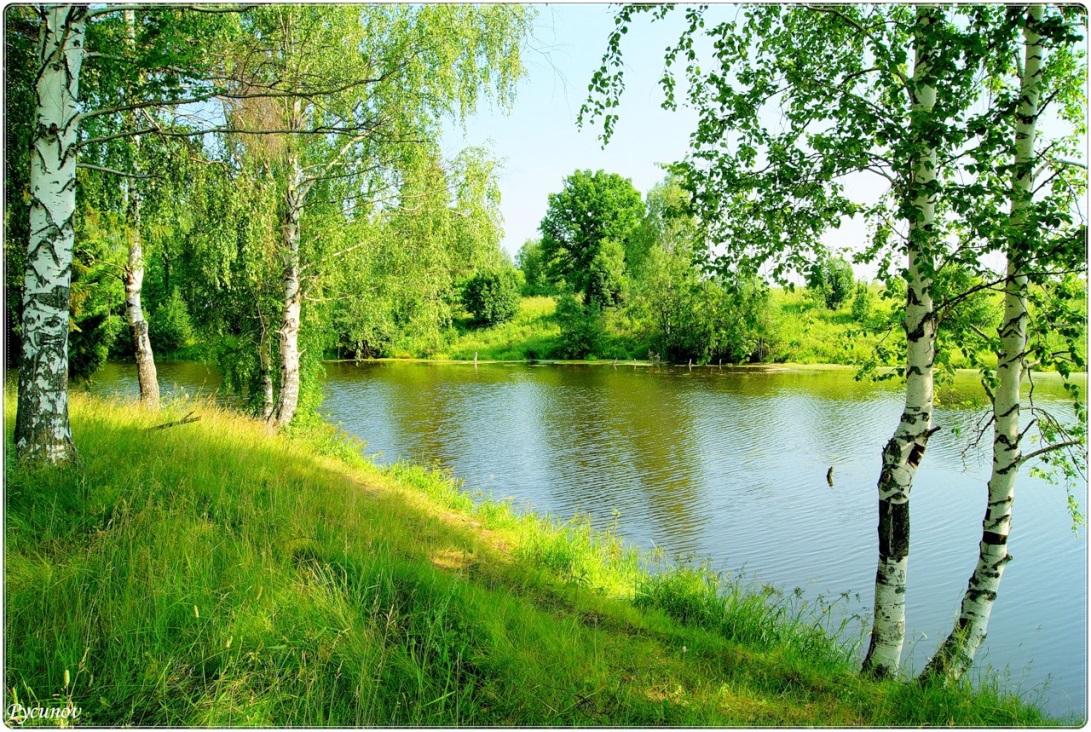 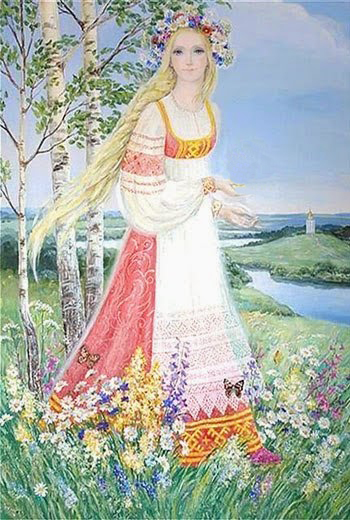 ЗмістЩо таке щастя?	3Моїм випускникам	4Радість і печаль	6Час летить	7Моя Україна	8Все дихає весною	9Весна-красуня	10